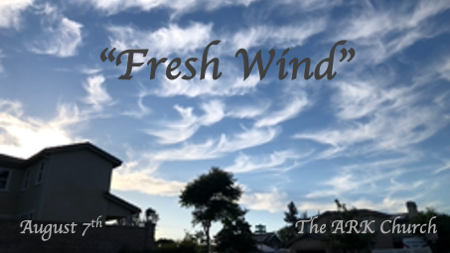 *How Big Is Your God?*Psalm 135:5 For I know that the LORD is great, And our Lord is above all gods.6 Whatever the LORD pleases He does, In heaven and in earth, In the seas and in all deep places.7 He causes the vapors to ascend from the ends of the earth; He makes lightning for the rain;He brings the wind out of His treasuries. (Armory) Whatever the Lord pleases He does, in heaven and on earth.  The big picture of God is the most important part of a relationship with Him.We been teaching a very narrow & even shallow view of God. It has caused the church to be dry bones.God brings the wind out of His storehouse. It is also translated as an armory. The 4 winds of the earth. The east wind brings scorching heat, the West wind one time blew the locust away from Egypt, and the North and South wind bring pleasant winds to the earth. The 4 winds of heaven I believe represent something we may not fully understand until heaven. It’s my opinion this is the “Fresh Wind” of God’s Spirit.*Is God Using The Wind Creating Another Mighty Army?*Ezekiel 37:9 Also He said to me, “Prophesy to the breath, prophesy, son of man, and say to the breath, ‘Thus says the Lord GOD: “Come from the four winds, O breath, and breathe on these slain, that they may live.” ’ ” 10 So I prophesied as He commanded me, and breath came into them, and they lived, and stood upon their feet, an exceedingly great army.11 Then He said to me, “Son of man, these bones are the whole house of Israel. They indeed say, Our bones are dry, our hope is lost, and we ourselves are cut off!’ 12 Therefore prophesy and say to them, ‘Thus says the Lord GOD: “Behold, O My people, I will open your graves and cause you to come up from your graves, and bring you into the land of Israel. 13 Then you shall know that I am the LORD, when I have opened your graves, O My people, and brought you up from your graves. 14 I will put My Spirit in you, and you shall live, and I will place you in your own land. Then you shall know that I, the LORD, have spoken it and performed it,” says the LORD.’ ”God’s spirit has not yet been placed in the Jewish people; they rejected Jesus as the Messiah. I believe this scripture is for their future and it is for the present-day believer. The most unpopular view of the Church is “The Army of God.” But it is one of the most Biblical views of the Church.*Matthew 16:18 And I also say to you that you are Peter, and on this rock I will build My church, and the gates of Hades shall not prevail against it. 19 And I will give you the keys of the kingdom of heaven, and whatever you bind on earth will be bound in heaven, and whatever you loose on earth will be loosed in heaven.”The Church is on the offense, not a defensive stance. The devil and his army are behind the gates. You have the keys of warfare to win the battle on earth and in the heavenly realms.*Matthew 11:12 And from the days of John the Baptist until now the kingdom of heaven suffers violence, and the violent take it by force.We need a fresh wind experience that changes our perspective from a fortress to a mobile force.*2 Corinthians 3:3-6 For though we walk in the flesh, we do not war according to the flesh. 4 For the weapons of our warfare are not carnal but mighty in God for pulling down strongholds, 5 casting down arguments and every high thing that exalts itself against the knowledge of God, bringing every thought into captivity to the obedience of Christ, 6 and being ready to punish all disobedience when your obedience is fulfilled.The military strategies and language used are to teach us to be swift. So that the word of God may run swiftly. 2 Thessalonians 3Ephesians 6:10-13  Finally, my brethren, be strong in the Lord and in the power of His might. 11 Put on the whole armor of God, that you may be able to stand against the wiles of the devil. 12 For we do not wrestle against flesh and blood, but against principalities, against powers, against the rulers of the darkness of this age, against spiritual hosts of wickedness in the heavenly places. 13 Therefore take up the whole armor of God, that you may be able to withstand in the evil day, and having done all, to stand.The armor is for an army that is equipped with Spiritual resources to win the day.*Revelation 19:11 Now I saw heaven opened, and behold, a white horse. And He who sat on him was called Faithful and True, and in righteousness He judges and makes war. 12 His eyes were like a flame of fire, and on His head were many crowns. He had a name written that no one knew except Himself. 13 He was clothed with a robe dipped in blood, and His name is called The Word of God. 14 And the armies in heaven, clothed in fine linen, white and clean, followed Him on white horses. 15 Now out of His mouth goes a sharp sword, that with it He should strike the nations. And He Himself will rule them with a rod of iron. He Himself treads the winepress of the fierceness and wrath of Almighty God. 16 And He has on His robe and on His thigh a name written:KING OF KINGS ANDLORD OF LORDS.Clothed in white linen are the redeemed men and women of humanity. We are coming back with him in the second coming.*Revelation 7:1 After these things I saw four angels standing at the four corners of the earth, holding the four winds of the earth, that the wind should not blow on the earth, on the sea, or on any tree.The four winds of heaven’s armory are held back until the Angels seal the 144,000 on the earth.*Matthew 24:31 & Mark 13:27, And He will send His angels with a great sound of a trumpet, and they will gather together His elect from the four winds, from one end of heaven to the other.Note: This is not his second coming but the rapture. We are gathered together to be with him.